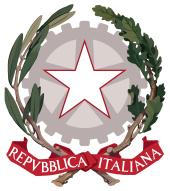 TRIBUNALE DI ALESSANDRIAUDIENZA DEL 26/01/2023 (GIOVEDI’)  GIUDICE DOTT.SSA MARIA TERESA GUASCHINO       AULA N.N. RGNRN. RGTIMPUTATOORAANNOTAZIONI 35/202060/2023                                                                                                                                                                                OMISSIS9.00Filtro1922/202067/2023OMISSIS9.05Filtro3216/201871/2023OMISSIS9.15Filtro1328/20184483/2018OMISSIS9.25Filtro630/201753/2023OMISSIS9.30Filtro1120/201951/2023OMISSIS9.35Filtro928/201950/2023OMISSIS9.40Filtro116/202061/2023OMISSIS9.45Filtro1661/202078/2023OMISSIS9.50Filtro3760/201969/2023OMISSIS10.00Filtro3016/202073/2023OMISSIS10.05Filtro338/202064/2023OMISSIS10.10Filtro234/202062/2023OMISSIS10.15Filtro547/202065/2023OMISSIS10.20Filtro5555/201858/2023OMISSIS10.25Filtro4997/201859/2023OMISSIS10.35Filtro5923/201757/2023OMISSIS10.40Filtro2050/201863/2023OMISSIS10.45Filtro4077/201556/2023OMISSIS10.50Filtro2607/201919/2023OMISSIS10.55Filtro1302/201855/2023OMISSIS11.00Filtro3106/201876/2023OMISSIS11.05Filtro3672/201975/2023OMISSIS11.15Filtro1307/201877/2023OMISSIS11.20Filtro2917/202072/2023OMISSIS11.30Filtro1189/201870/2023OMISSIS11.35Filtro4537/201874/2023OMISSIS11.40Filtro5359/201918/2023OMISSIS11.45Filtro2846/2018492/2022OMISSIS12.00Verifica ricerche3215/16527/2021OMISSIS12.10Verifica notifica1387/20181409/2021OMISSIS12.15Verifica notifica6663/20161348/2021OMISSIS12.20Verifica ricerche e notifica1108/2019673/2022OMISSIS12.30Verifica ricerche e notifica5707/2019868/2022OMISSIS12.35Verifica ricerche e notifiche669/20655/22OMISSIS12.40Verifica ricerche e notifiche356/2018661/2022OMISSIS12.45Verif. Ricerche e notifiche3527/20181059/2022OMISSIS12.50Verifica ricerche5821/20191064/2022OMISSIS12.55Verif. ricerche126/20191275/2022OMISSIS13.00Verif. ricerche